大同大學餐廳膳食衛生檢查結果檢查時間:111年9月16日(星期五)上午0900-1100時檢查人員:連靜慧營養師、鄭凌憶經理缺失項目: 上週(9月6日)衛生檢查缺失複查，請參閱表1。上週(9月6日)衛生檢查缺失複查和改善狀況照片，請參閱表2。本週個別餐廳缺失統計表，請參閱表3。本週個別餐廳缺失照片，請參閱表4。本週熱藏食物中心溫度檢測照片記錄，請參閱記錄表5。表1. 上週缺失統計表表2.上週檢查缺失改善照片表3.本週個別餐廳缺失統計表表4.本週檢查缺失照片5.本週熱藏食物中心溫度檢測照片記錄敬陳總務長餐廳作業場所衛生管理複檢從業人員衛生管理複檢驗收及儲存衛生管理複檢其他複檢尚志尚志自助餐/中央廚房工作檯不潔(下方)ok尚志真元氣滷味尚志小綿羊快餐分裝食材(白芝麻)需寫上品名和有效日期魚露開封後需放置於冰箱3.分裝調味料日期需更新okokok尚志壹而美尚志OA咖啡茶飲分裝醬料需加上有效日期ok經營99早餐經營玉福滷味不可使用基改的豆干，請立即下架ok經營想點經營陳記經營八方雲集分裝調味料需寫上有效日期ok尚志自助餐/中央廚房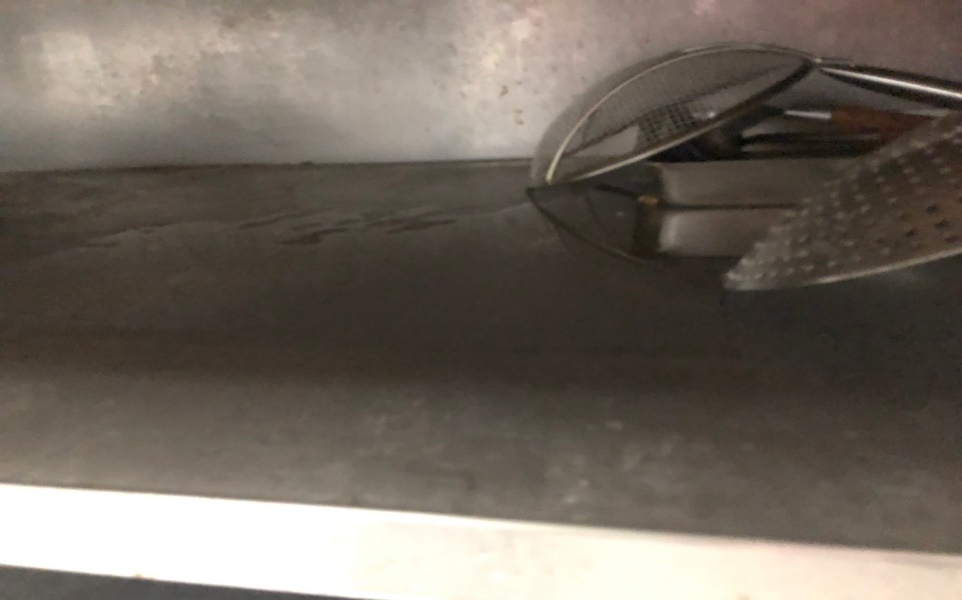 工作檯不潔(下方)(已改善)小綿羊快餐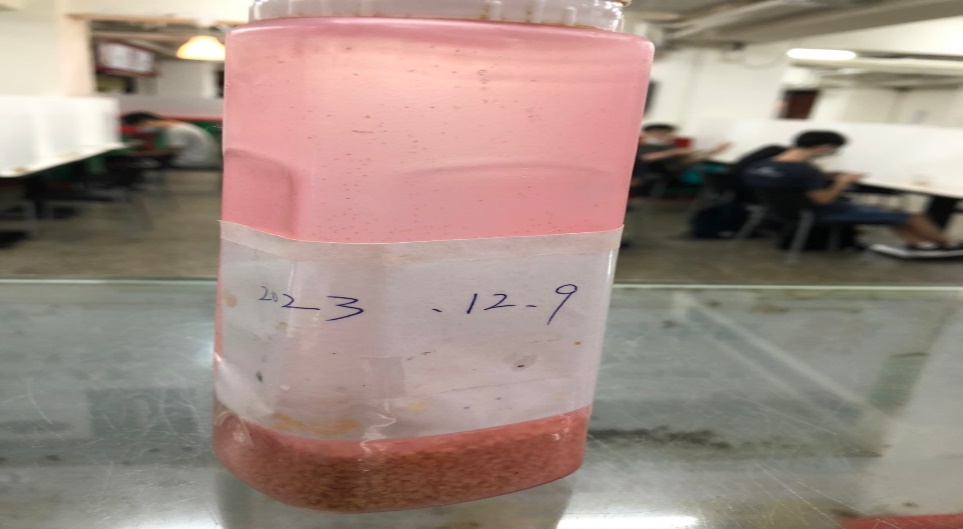 分裝食材(白芝麻)需寫上品名和有效日期(已改善)小綿羊快餐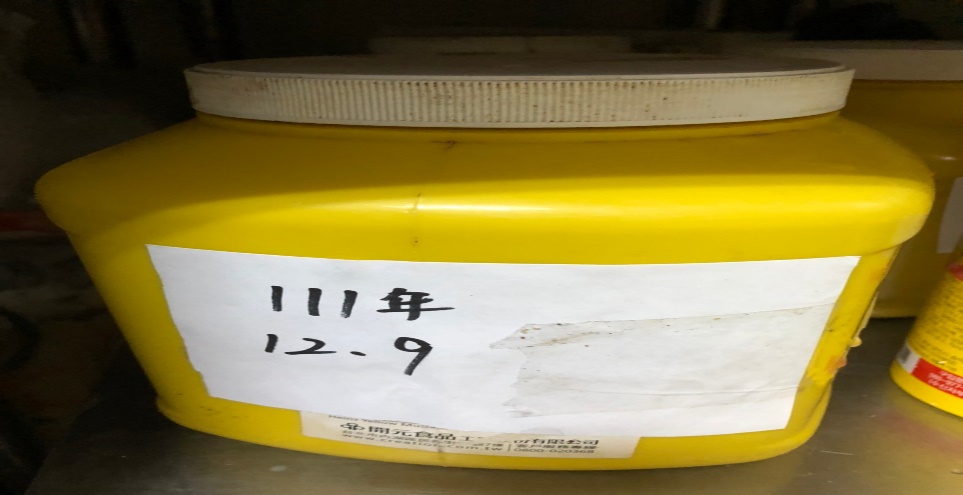 分裝調味料日期需更新(已改善)OA咖啡茶飲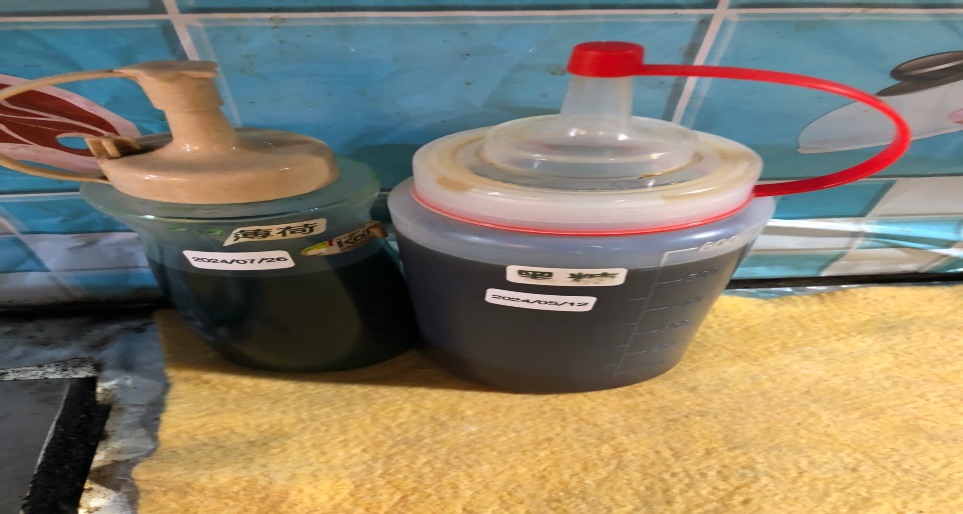 分裝醬料需加上有效日期(已改善)八方雲集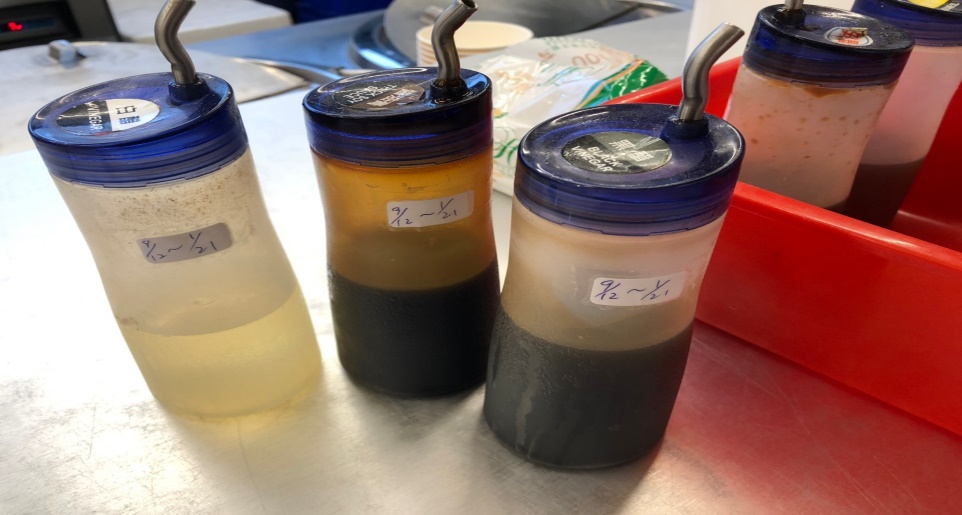 分裝調味料需寫上有效日期(已改善)餐廳作業場所衛生管理從業人員衛生管理驗收及儲存衛生管理其他尚志尚志自助餐/中央廚房鍋爐邊不潔冷凍庫內食材需標示有效期限鍋鏟不潔(已現場改善)尚志真元氣滷味湯匙不潔尚志小綿羊快餐尚志壹而美早餐尚志OA咖啡茶飲經營99早餐經營玉福滷味經營想點工作人員需戴帽子(已現場改善)茶桶不可直接放置於地板(已現場改善)未每日留樣經營陳記咖哩鐵板鍋鏟不潔(已現場改善)經營八方雲集尚志自助餐/中央廚房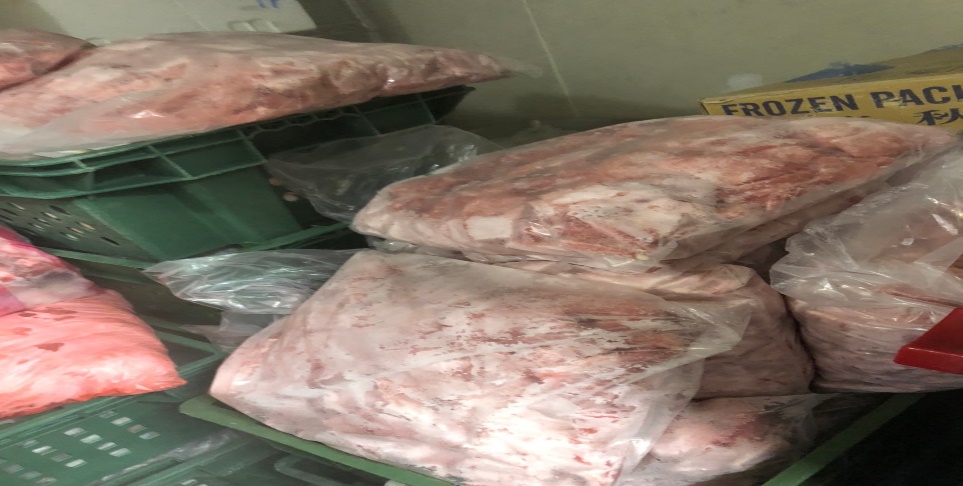 冷凍庫內食材需標示有效期限尚志自助餐/中央廚房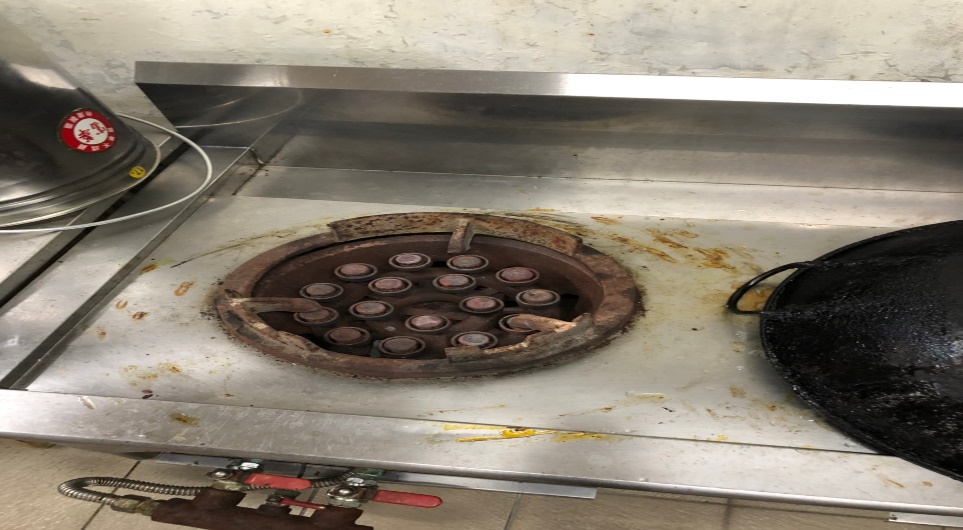 鍋爐邊不潔尚志自助餐/中央廚房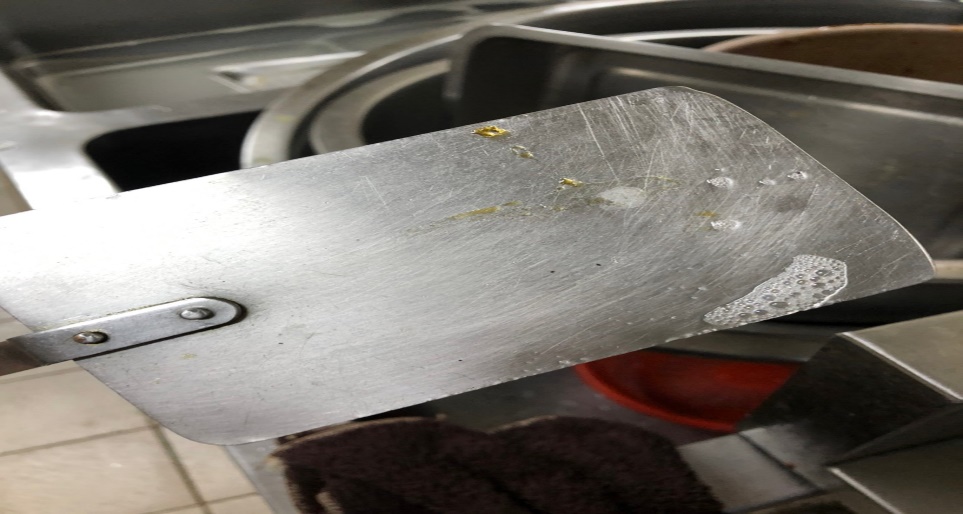 鍋鏟不潔(已現場改善)真元氣滷味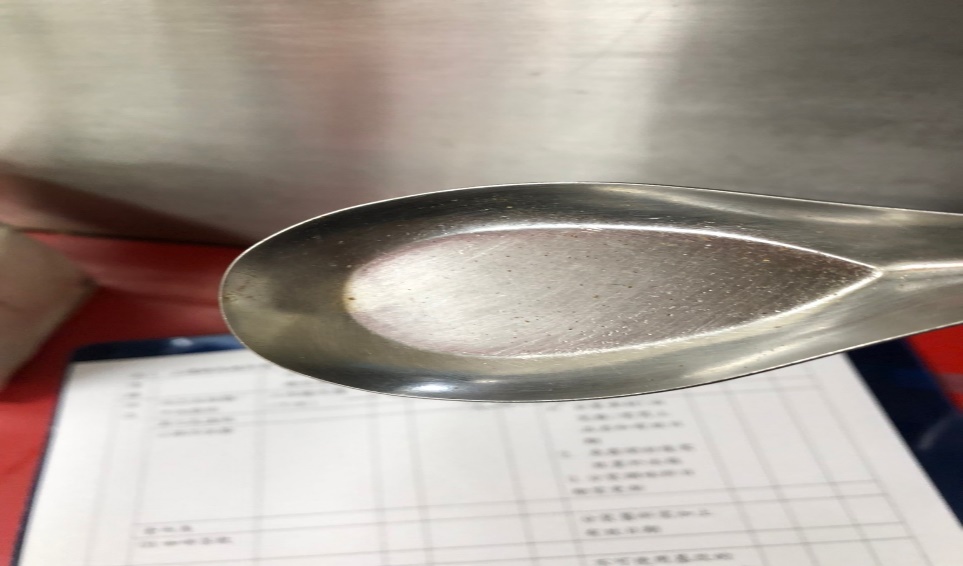 湯匙不潔陳記咖哩鐵板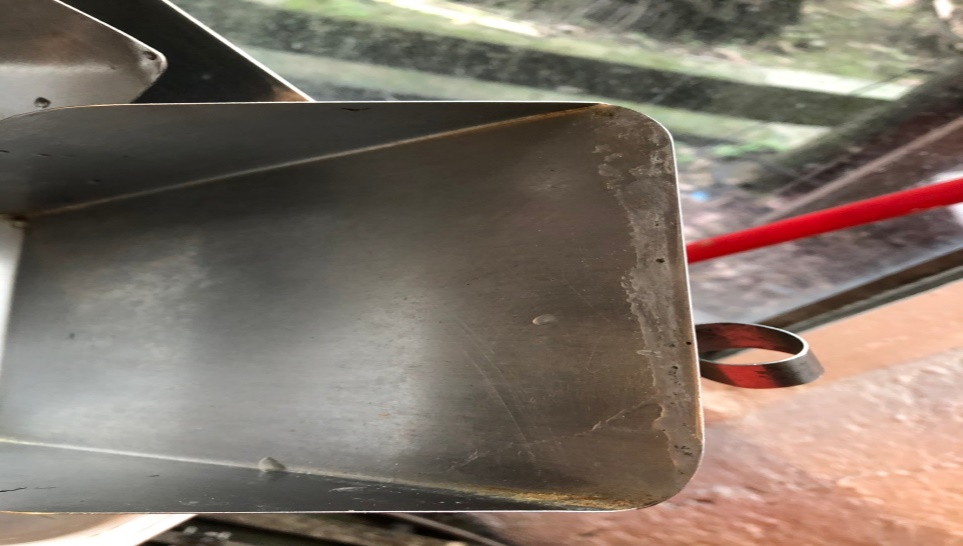 鍋鏟不潔(已現場改善)陳記咖哩鐵板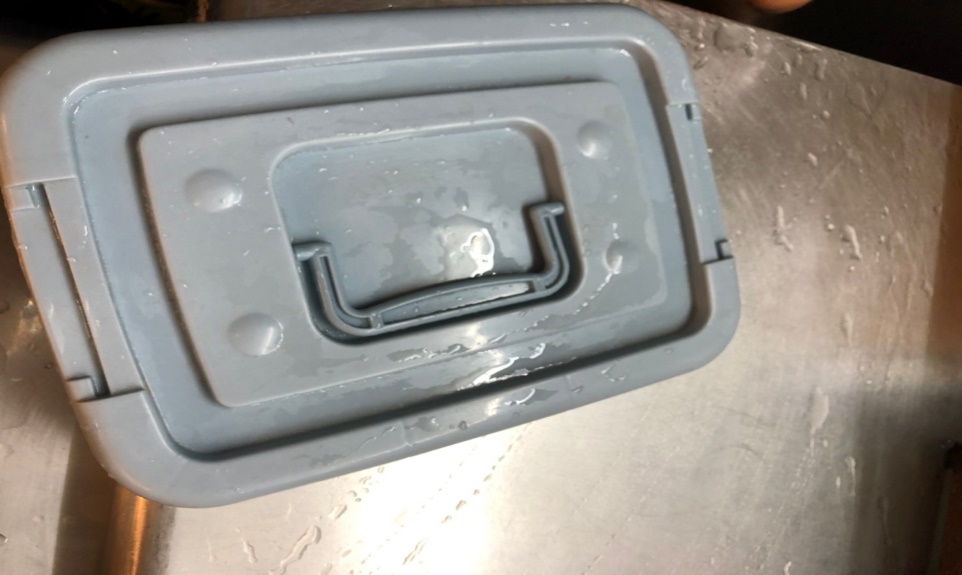 盒蓋不潔(已現場改善)想點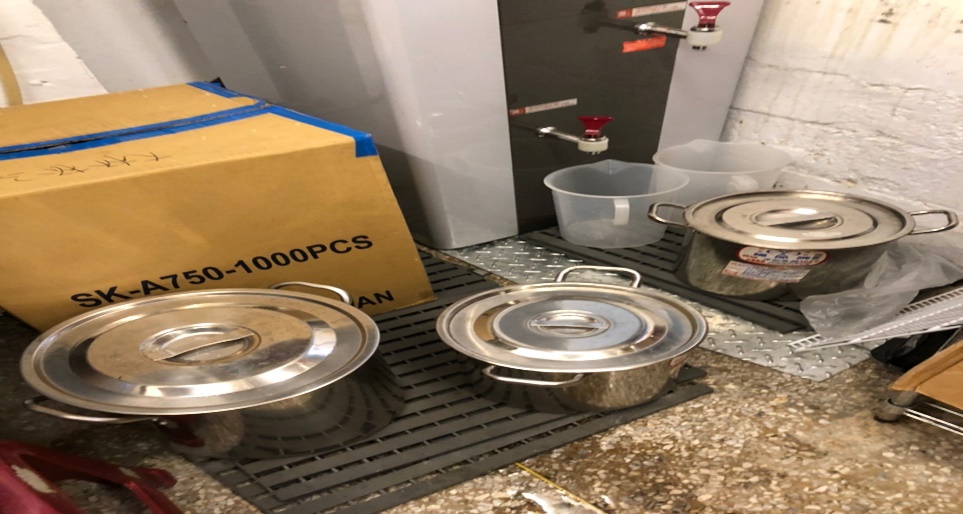 茶桶不可直接放置於地板(已現場改善)想點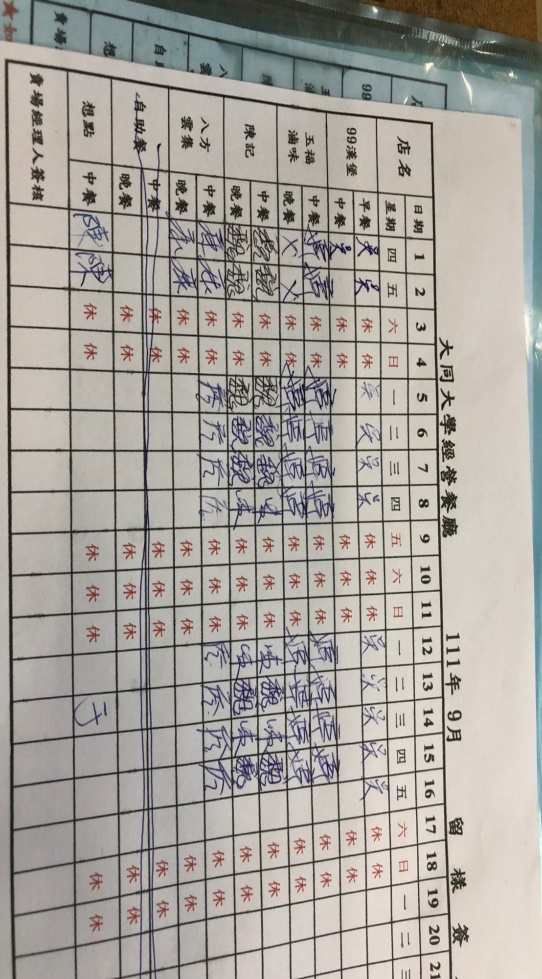 未每日留樣餐廳/菜餚照片中心溫度尚志自助餐/中央廚房炒肉片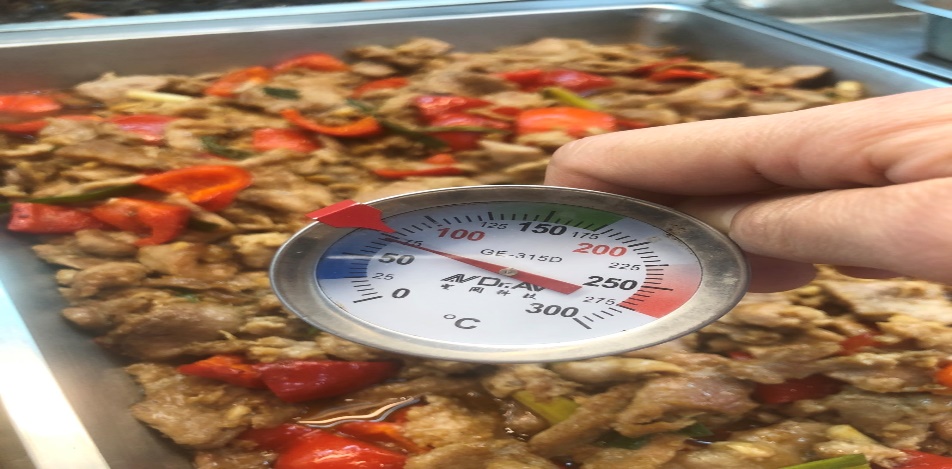 72℃ 承辦人總務處組長總務長